Kalamajka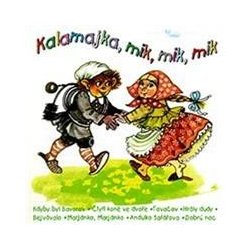 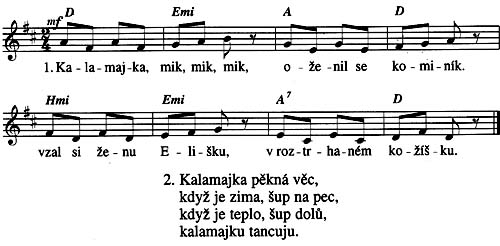 